Publicado en Madrid el 19/07/2016 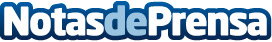 FREMAP cierra 2015 con un resultado positivo de 323 millones de eurosD. Mariano de Diego, Presidente de FREMAP y D. Jesús Mª Esarte, Director Gerente de la Mutua, presentaron los resultados del ejercicio 2015 entre los que destaca un resultado económico positivo de 323 millones de eurosDatos de contacto:FREMAP900610061Nota de prensa publicada en: https://www.notasdeprensa.es/fremap-cierra-2015-con-un-resultado-positivo Categorias: Medicina Seguros Recursos humanos http://www.notasdeprensa.es